LESSON PLANSubject: Mathematics Topic: The area of triangleAge of students:  16Language level: B1, B2Time: 45 minContents aims: After completing the lesson, the student will be able to:Describe what the area of the triangle is.Determine different formulas of triangle area.Work out the area of a triangle.Language aims: After completing the lesson, the student will be able to:Use new vocabulary within the topic.Interpret and communicate mathematics.Pre-requisites: Types and properties of triangles;Formulae for the area of triangle. ;    ;   ;   ;   Key words: triangle, area of triangle, side of triangle, height.Materials: Worksheet “Area of the triangle”.Procedure steps: Students do the exercise 1 in pairs. Students read and compare. Students do the exercise 2 in pairs. Students read and compare the results. Teacher reads the tasks of game „Bingo”, students solve them and search the answers in the table.
Attachment:Area of the triangleWrite down all the possible formulae for calculating the area of a triangle!Work out the area of the given triangles! Choose the correct answer! Complete the table!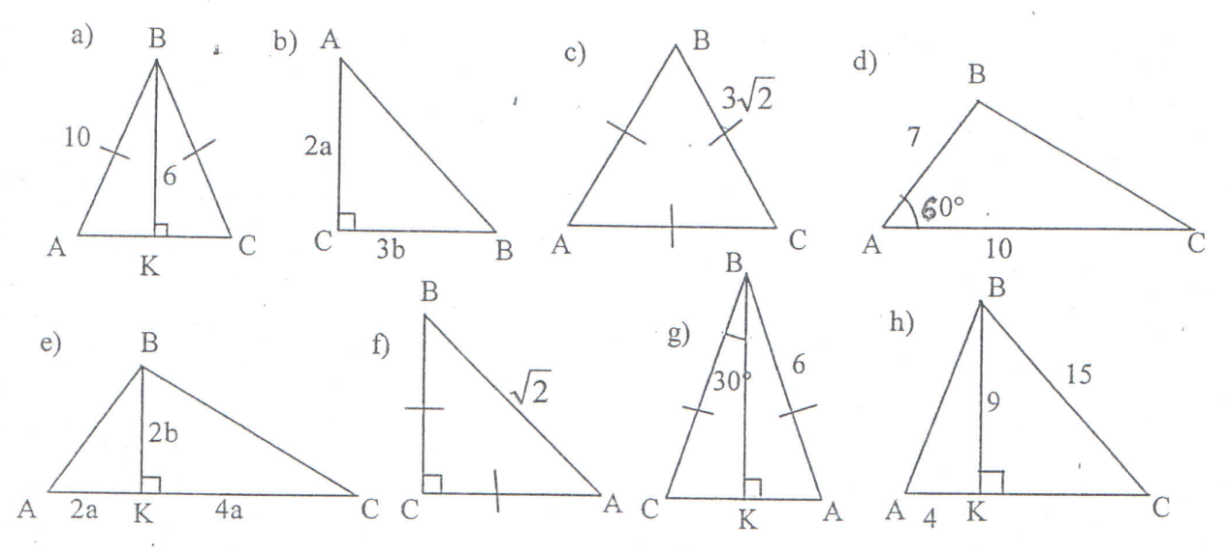 BINGOIf the longest side of the right isosceles triangle is , its area is …    18If each side of the triangle is 4, its area is …    If the sides of the triangle are 5cm, 12cm and 13 cm, its area is …    30cm2If the area of the triangle is 12 and its longest side is 6, its shortest height is …   4If sides of the triangle are 5m, 6m and 7m, its area is …   m2If two sides of the triangle are 4cm and 5cm and angle between them is 30°, its area is …   5 cm2If an angle of the triangle is 45° and its adjacent sides are 8 cm and 1,5 dm, its area is …   cm2If the area of the equilateral triangle is , its side is …   6If the legs of the right triangle are 2 cm and  cm long, the height to the hypotenuse is  … cmIf a leg in the right triangle is 12 cm and its area is cm2, the other leg is …   cmHometask: Draw three different triangles (of different types) and solve their area. Area of the triangle (answers)Write down all the possible formulae for calculating the area of a triangle!;    ;   ;   ;   Work out the area of the given triangles! Choose the correct answer! Complete the table!BINGO5) 6ab9) 7213) 3ab6) 10) 2a + 3b14) 7) 11) 115) 1288) 12ab12) 4816) Number of the taskabcdefghNumber of the answerm23 dm7cm213630cm212 cm5 cm245m214 dm2cm3m8 cm1810cm24142cm1 m20 cm cm25) 6ab9) 7213) 3ab6) 10) 2a + 3b14) 7) 11) 115) 1288) 12ab12) 4816) Number of the taskabcdefghNumber of the answer1213125739m2630cm25 cm2cm184cm cm2